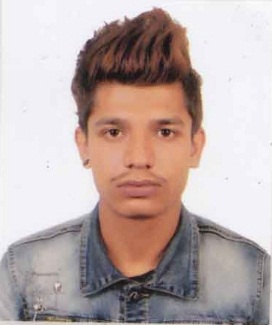 ARFAN ARFAN.359339@2freemail.com                                                                          OBJECTIVESeeking a good career and holding a responsible position in the reputed organization and ensure credible performance to work towards exceeding the set goals contributes for the organization.PROFILESI am a driven motivated team player with hard working, can do attitude and a passion for delivering excellent customer service.Pro-actively manage customer satisfaction in order to achieve 100% satisfaction.Enthusiastic, energetic always work with positive frame of mind to maximize my potential.Good Interpersonal and communication skills, excellent writing and customer service skills.Excellent problem solving and organization skills.Ability to work with tight deadlines.Career oriented, sincere and loyal to my work.   EDUCATIONAL ATTAINMENT Intermediate (10+2)  from Trinity International school, Nepal COMPUTER SKILLS Basic knowledge of  Computer Application Basic Knowledge of InternetBasic knowledge of ms excelWORK EXPERIENCEWorked as a salesman and cashier at world trade Center,Kathmandu,Nepal for 2 yearsJOBS & KEY RESPONSIBILITIES• Welcome customers with a smile as they enter into premises
• Proactively ask customer how they can be assisted
• Provide customers with product information that they need
• Escort customers to the correct aisles
• Explain product features and warranty agreements
• Demonstrate the working of a product when required
• Provide information on daily deals and promotions
• Ensure that all products are well stocked and are easy to reach7
• Assist customers by taking down products that may not be easy to reach
• Provide information regarding each product and any discount offers associated with it
• Make sure that work area and aisles are clean and shelves are dusted properly
• Respond to customers’ requests and concerns in a resourceful manner
• Handle cashier duties by taking cash or credit cards in exchange of goods sold
• Manage product returns and exchanges
• Ensure that all purchased items are delivered to the customers in a prompt manner
• Reserve products for online orders
• Discourage shoplifting activities by constantly keeping a vigilant eye
• Arrange products on shelves in a tidy manner
• Pick and pack orders for shipping purposes
• Order out of stock items in a timely mannerPERSONAL DETAILSDate of Birth			:	31/05/1998Nationality			:	Nepal Gender			:	MaleMarital Status		:	Single Languages Known		:	English. Hindi & Nepali PASDECLARATIONI hereby declare that the particulars furnished above are true to the best of my Knowledge and belief 